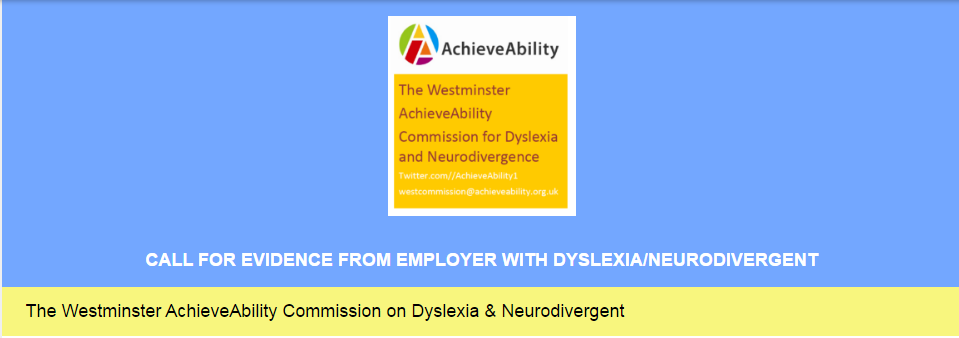 The Westminster AchieveAbility Commission for Dyslexia & Neurodivergence:Opening the doors to employmentCALL FOR EVIDENCE FROM EMPLOYEE WITH DYSLEXIA/NEURODIVERGENTWe want to hear your experiences 

The charity Westminster AchieveAbility Commission (WAC) on Dyslexia & Neurodivergence recognise that all selection procedures are intended to identify the best person for the job. However, we have reason to suspect that dyslexic and other neurodivergent applicants may be prevented from applying, or being successful in their application, even when they could be the best person for the job. This questionnaire is intended to discover the current state of play, to uncover good practice and make recommendations. All responses will remain confidential and we would like to thank you for your help. The commission is investigating the barriers to employment and identifying recruitment processes that advantage/disadvantage neurodivergent people (with autism, ADHD, dyslexia, dyspraxia, dyscalculia, asperger’s). The aim is to find out how recruitment and probation processes might be improved and highlight good practice in these areas.  
Our final report will make recommendations to the government on removing barriers to employment by identifying recruitment processes that disadvantage neurodivergent people.The Commission will feed into the government goal of ‘Halving the Disability Employment Gap’ by 2020. Dyslexic people, and those who are Neurodivergent, represent the highest percentage of adults who are disabled (British Dyslexia Association) this Commission is therefore vital in order to represent the issues for this community, as well as revealing their intellect, value and strengths within the workplace.

PLEASE could we ask you to help fill in this survey for the Westminster AchieveAbility Commission. 
You must be an employer or filling this survey on behalf of an employer within the United Kingdom to help with this survey.  The closing date is the 30th April 2017.
If you would like to know more information about the commission please see the following website

 http://www.achieveability.org.uk/main/policy/new-commissionThe Commission is made up of the following members:Barry Sheerman MP ( Chair of the Westminster AchieveAbility Commission)Lord Addington  Adviser (dyslexic and neurodivergent advocate),Dr Ross Cooper Design of surveys, report writing (AchieveAbility- dyslexic and neurodivergent advocate)Melanie Jameson Publicity, dissemination, networks and adviser (Chair of Dyslexia Adult Network)Craig Kennady Technology and surveys (dyslexic and neurodivergent advocate)Emily Christou Adviser (National Strategy coordinator for the Autism report)Richard Todd, Quality assurance (Dyspraxia Foundation)Pierre Marsh Expertise on diversity (AchieveAbility- dyslexic and neurodivergent advocate)Katherine Hewlett, Continuity, report writing (AchieveAbility-dyslexic and neurodivergent advocate)Intended outcomes of the CommissionTo close the dyslexic and neurodivergent employment gapTo demonstrate barriers to recruitmentTo consider how dyslexic and neurodivergent people deal with disclosureTo profile a set of good practice case studiesTo outline a series of recommendations on policy, law and practiceTo feed into the government’s stated aim of Halving the Disability Employment Gap We are committed to providing this survey in the most accessible format as possible. If you find undertaking this survey particularly difficult and would prefer speak to someone please leave your details on our commission phone line or send a text and we will get back to you asap.Call or Text 0737 565 5699If you choose to allow us, we will share your responses and use these in our report however all names will be changed to ensure confidentiality. Your answers will not be used for any other purpose* 1. Can we use your answers in our report? All names will be changed to ensure confidentiality.If you are filling this survey in as an advocate for someone please answer, where possible, how they would answer for themselves.* 2. About your organisation?* 3. Do you have any connection to Dyslexia/Neurodivergence
(This could be yourself, Organisation/Work, Family Member or Friend) 
*Please select as many options from the list below as best represent your neurodivergent experience?* 4. To  which sector does your organisation  belong?(Retail, Government, Public Sector Voluntary Sector)* 5. In which UK Region do you employ your staff?
(Please tick all that apply)* 6. Is your workplace a:* 7. How many staff do you employ?* 8. Do you currently have dyslexic or neurodivergent employees?* 9. Have you undertaken an equality impact assessment of your selection process?* 10. Do you feel sufficiently aware of dyslexic strengths and difficulties to make selections for job roles and promotion?Reasonable Adjustments* 11. Do you understand how to make reasonable adjustments for dyslexic and neurodivergent staff?* 12. Do you make reasonable adjustments for dyslexic and neurodivergent candidates?* 13. Based on your last answer 
Can you describe what these reasonable adjustments are?Applying for employment* 14. When placing adverts, do you make them accessible to dyslexic and neurodivergent applicants?* 15. When sending information to applicants, is it in bullet points rather than continuous text?* 16. During the application process, how to you ask for information from candidates?
(Please tick all that apply)* 17. Do you ask for a CV to be supplied?* 18. Do you require online forms to be filled in during the recruitment process? * 19. How do you ensure that on line forms accessible to dyslexic and neurodivergent applicants? 
(Please tick all that apply)* 20. Do you require online forms to be filled in during the recruitment process?* 21. Have you got policies in place to ensure accessibility to selection processes for dyslexic and neurodivergent applicants?* 22. Based on your last answer If you said YES Can you share these policies? or a web link?* 23. Do you support and encourage disclosure during selection processes?* 24. Do you have a policy on multi-questions at interviews (asking several questions at once)?* 25 Do you require online forms to be filled in during the interview process?* 26. How do you ensure that these forms are accessible to dyslexic and neurodivergent applicants?  
(Please tick all that apply)* 27 Do you require paper forms to be filled in during the interview process?* 28. Do you use psychometric tests during the selection or promotion process? 29. Based on your last answer Have these been independently analysed to ensure no bias against dyslexic and neurodivergent applicants?* 30. Do you offer a neutral support person for interviews?* 31. How do you contact applicants?(Please tick all that apply)Support from The Department for Work & Pensions* 32. Have you ever had support from The Department for Work & Pensions (including Job centre Plus)* 33. Have you ever used any of the following Government programme (Please tick all that apply)These symbols are used by Employers   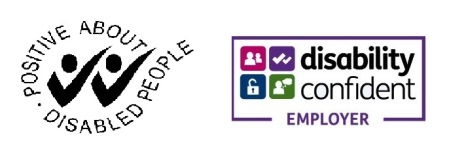 * 36. Do you offer extra support during a probationary period?* 37. Do you feel that dyslexic and neurodivergent staff present more strengths than challenges?* 38. We are looking for examples of good practice, can you share some with us?The Westminster AchieveAbility Commission on dyslexia and neurodivergence would like to thank you for completing this survey. Please do share with employers. If you would like to be kept up to date and would like to receive an online version of our final report, please fill in your details in section 40 below. Your details will not be shared with others.* 39. How did you hear about this survey?40. Contact Information41. We are committed to providing updates in formats that are accessible to you. Please help us by letting us know if you would like to receive information in an alternate format other than email and we will try our best to support you.The Commission aims to bring about positive change by bringing people together to publish and promote this evidence. The report will outline a series of recommendations and is to be launched during Dyslexia Awareness Week, October 2017. 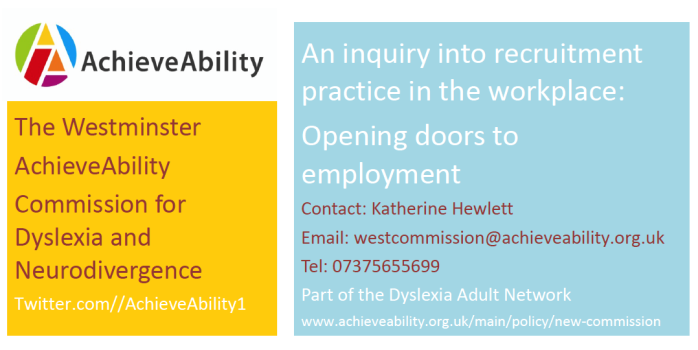 This work will add to evidence and provide other campaigning groups a platform from which to push this agenda further, aligned with the government’s stated aim of ‘Halving the Disability Employment Gap’. With a Green Paper on employment on the way, there could be no better time to highlight the employment needs of this large population and point to better recruitment practices for the global economyPlease return to:  westcommission@achieveability.org.ukYESNOWhat is your name?Your organisation name?Your position within the organisation?No connection to Dyslexia/NeurodivergenceDyscalculicDyslexicDysgraphicDyspraxicTourettesAutistic Person (including Asperger's)OCDADHDOther Neurodivergent connectionWould you be happy sharing your connection to Dyslexic/Neurodivergence (This could be your Yourself, Organisation/Work, Family Member or Friend)Would you be happy sharing your connection to Dyslexic/Neurodivergence (This could be your Yourself, Organisation/Work, Family Member or Friend)NationwideScotlandEastSouth EastEast MidlandsSouth WestLondonWalesNorth EastWest MidlandsNorth WestYorkshire And The HumberNorthern IrelandSmall enterprise?Large enterprise?Medium enterprise?Public sectorOther (please specify)Other (please specify)YESNODo you mind us asking how many you employ? (please specify)Do you mind us asking how many you employ? (please specify)YESNOIf Yes    What did this change in your practice? 
(please specify)If Yes    What did this change in your practice? 
(please specify)YESSometimesNOYESSometimesNOYES If you answer move to question 13NO If you answer move to question 14YESNOCan you describe how this is done? (please specify)
Can you describe how this is done? (please specify)
NoSometimesUsuallyAlwaysApplication Forms Paper FormatApplication Forms OnlineCovering LetterCV requiredPresentation requiredOtherOtherOtherNoSometimesUsuallyAlwaysYes AlwaysYes UsuallyYes sometimesNoDo they include spellcheckers?Do they allow redrafting?Do you avoid white backgrounds?Do they include breadcrumb trails so that applicants can track?Do they require passwords?Yes AlwaysYes UsuallyYes sometimesNoOther (please specify)Other (please specify)Other (please specify)Other (please specify)YESNOYESNOHow is this done while reassuring the applicant that they will not be disadvantaged? (please specify)
How is this done while reassuring the applicant that they will not be disadvantaged? (please specify)
YESNOYes AlwaysYes UsuallyYes sometimesNoDo they include spellcheckers?Do they allow redrafting?Do you avoid white backgrounds?Do they include breadcrumb trails so that applicants can track?Do they require passwords?Yes AlwaysYes UsuallyYes sometimesNoYESNOYESNOWhat did this change about your practice? (please specify)
What did this change about your practice? (please specify)
YESNOBy letter?By Email?By text ?By Telephone?Other (please specify)Other (please specify)YESNOAccess to WorkWork ChoiceSpecialist Employability Support* 34. 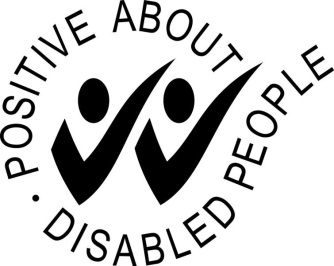 * 34. * 35. 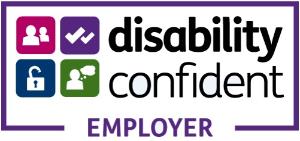 * 35. Did your employer use this symbol?Did your employer use this symbol?Did your employer use this symbol?Did your employer use this symbol?YESNOYESNODo you know what it means?Do you know what it means?Do you know what it means?Do you know what it means?YESNOYESNOYESNOCan you tell us what support you offer? (please specify)
Can you tell us what support you offer? (please specify)
YESNONamePostal CodeCompanyCountryAddressEmail AddressCity/TownPhone Number